AUTOSTRADE PER L’ITALIA S.P.A.Società soggetta all’attività di direzione e coordinamento di Atlantia S.p.A.DOMANDA DI MANIFESTAZIONE DI INTERESSEPROCEDURA NEGOZIATA PER L’AFFIDAMENTO DI LAVORI  DI ADEGUAMENTO DEL TRATTO DI ATTRAVERSAMENTO APPENNINICO TRASASSO MARCONI E BARBERINO DEL MUGELLO. TRATTO: BADIA NUOVA – BARBERINO DEL MUGELLO: OPERE PREVAM CONNESSE AL LOTTO GALLERIA DI BASE (EX LOTTI 9-10-11) Tender n. 48571ai fini dell'individuazione di Operatori Economici da invitare alla successiva procedura negoziata, ai sensi dell’art. 1 comma 2, lettera b), del D.L. 76/2020 come convertito con L. 120/2020, mediante avviso pubblico, per la stipula di un Contratto di Lavori.Spett.leAutostrade per L’Italia S.p.A.Direzione Generale di RomaVia Alberto Bergamini 5000159 RomaIl sottoscritto ...........................................................................................................................Nato il .................................................. a ................................................................................In qualità di ............................................................................................................................Dell’Impresa ...........................................................................................................................Con sede in ...........................................................................................................................C.f. ...........................................................................................................................................P. IVA ..............................................................................................................................Tel ....................................................................... fax ...............................................................indirizzo MAIL ………………………………………………………………………………..indirizzo posta elettronica certificata PEC......................................................................................DICHIARAdi manifestare l’interesse a partecipare alla procedura negoziata in oggetto e che intende partecipare come:          Impresa singola.Oppure Concorrente plurisoggettivo.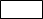 di aver preso visione dei requisiti di partecipazione indicati nell’avviso di indagine di mercato, e che gli stessi saranno posseduti alla data di presentazione dell’offerta.Documento informatico firmato digitalmente ai sensi del D.Lgs 82/2005 s.m.i. e norme collegate, il quale sostituisce il documento cartaceo e la firma autografa.